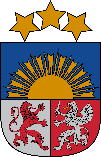     Valsts policijas koledžaEzermalas iela 10, Rīga, LV-1014; tālr.67146288; e-pasts kanc@koledza.vp.gov.lv; www.policijas.koledza.gov.lv      IEKŠĒJIE NOTEIKUMI   Rīgā (NOSAUKUMS)(Teksts)Saskaņots ar Valsts policiju ___.___._____. (atzinums Nr._____).Direktors	                                                                                    V. UzvārdsŠIS DOKUMENTS IR PARAKSTĪTS AR DROŠU ELEKTRONISKO PARAKSTU UN SATUR LAIKA ZĪMOGU(Norāde par dokumenta izstrādātāju un viņa sakaru līdzekli (līdzekļiem)) Direktors                                                                                       Ģ.ZalānsŠIS DOKUMENTS IR PARAKSTĪTS AR DROŠU ELEKTRONISKO PARAKSTU UN SATUR LAIKA ZĪMOGU04.12.2020                     Nr.11